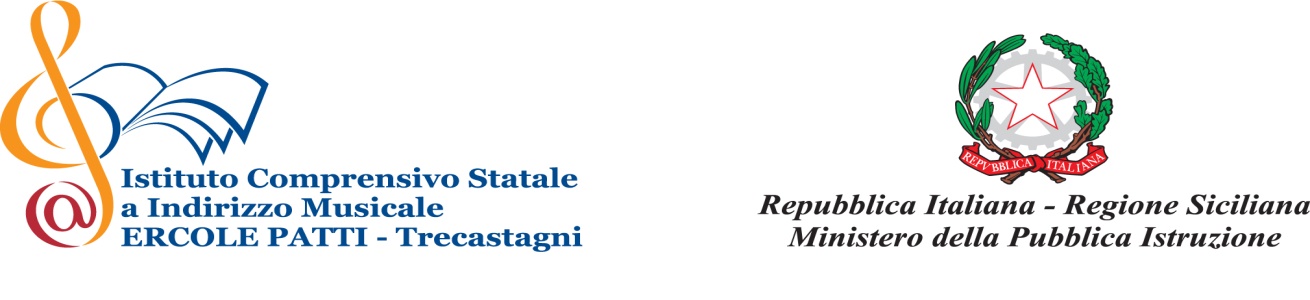 CORSO DI FORMAZIONE “  Quale storia insegnare ? “  4 e 5 dicembre 2014 Istituto Comprensivo _______________________________Docenti partecipantiN. NOME E COGNOME ORDINE DI SCUOLA DISCIPLINA INSEGNATA 